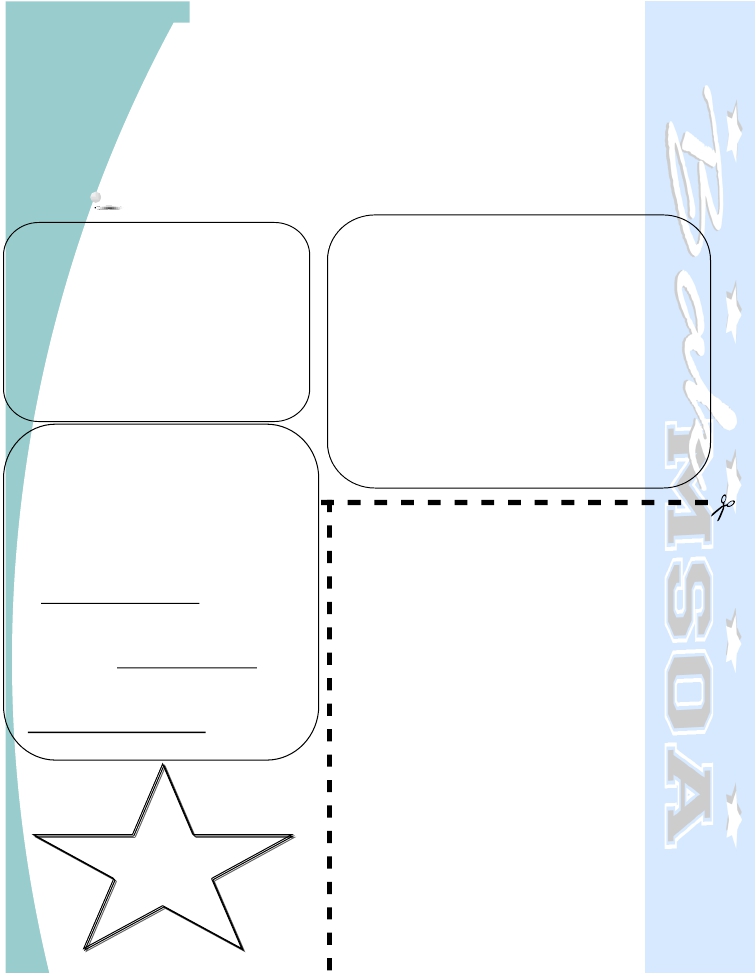 Date: Friday, April 17, 2020Time: 5:30 PM to 9:00 PMLocation: Bak Middle School of the Arts1725 Echo Lake Drive, WPB, FL 33407Please  arrive  on  time. We have  a  fullrotating  schedule  of  events  which  you  willreceive  upon  your  arrival.       Please do not park on our neighbors’ grass!For event and ticket information contact Alison Kinney at bakmsoapto@gmail.comFor volunteer info. contact Maya Kirby at              bakvolunteers@gmail.comTICKET  PRICES:  Include ONLY admission to each performance. Children 4 and under are free. Dinner can be purchased from the food trucks. TICKETS ARE $30 EACH for cash or check. $35 ONLINE for credit card (www.bakmsoapto.com)If we sell all 750 tickets, this will be our only fundraiser for the year! You can pre-order tickets through April 2nd.Tickets will then be sold April 6th – April 8th in the Cafeteria during lunches. Pre-ordered tickets can be picked up during this time. Please   make   checks   payable   to:   Bak MSOA PTOTICKETS SELL OUT! BUY THEM EARLY! NO SALES AT THE DOOR![   ]   Yes, I would like   __________ tickets to STARFEST  for a total of   $   __________.***No Refunds***Family/Student Name_____________________________(PLEASE   PRINT)Student’s  7th  hour  teacher_________________________________Student’s  8th  hour teacher_________________________________Please have student drop off the order form & payment in an envelope marked PTO STARFEST in the PTO box at Student Services.Thank you!